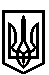 ТРОСТЯНЕЦЬКА СІЛЬСЬКА РАДАСТРИЙСЬКОГО РАЙОНУ ЛЬВІВСЬКОЇ ОБЛАСТІХVIII сесія VІІІ скликанняР І Ш Е Н Н Я22 вересня 2021 року                                 с. Тростянець		                            № ПРОЄКТПро виділення земельної ділянки в натурі(на місцевості) та передачу у спільну часткову власністьЧайковському Р.Г.,Скварок Н.Г. для ведення товарного сільськогосподарського виробництваРозглянувши заяву Чайковського Р.Г., Скварок Н.Г., технічну документацію із землеустрою щодо встановлення (відновлення) меж земельної ділянки в натурі (на місцевості) Чайковського Р.Г., Скварок Н.Г., на території Тростянецької сільської ради Стрийського району Львівської області, розроблену ПП «Землевпорядна агенція «Експерт», витяги  з Державного земельного кадастру про земельні ділянки від 24.07.2021, керуючись ст.81, 186 та п.17 Перехідних положень Земельного кодексу України, ст.ст.3, 5 Закону України «Про виділення в натурі (на місцевості) земельних ділянок власникам земельних часток (паїв)», ст.ст.13, 25 Закону України «Про землеустрій»: сільська радав и р і ш и л а:         1.Затвердити технічну документацію із землеустрою щодо встановлення (відновлення) меж земельної ділянки в натурі (на місцевості), Чайковського Романа Григоровича, Скварок Надії Григорівни для ведення товарного сільськогосподарського виробництва на території Тростянецької сільської  ради Стрийського району Львівської області, за межами населеного пункту с. Демня.2. Виділити в натурі (на місцевості) Чайковському Роману Григоровичу, Скварок Надії Григорівні, власнику сертифікату на право на земельну частку (пай), земельні ділянки площами 1,4058 га ІКН 4623084000:02:000:0103; 0,1113га ІКН 4623084000:07:000:0751; 0,1069га ІКН 4623084000:06:000:0438 для ведення товарного сільськогосподарського виробництва на території Тростянецької сільської  ради Стрийського району Львівської області, за межами населеного пункту с. Демня.3. Передати у спільну часткову власність Чайковському Роману Григоровичу, Скварок Надії Григорівні, власнику сертифікату на право на земельну частку (пай), земельні ділянки площами 1,4058 га ІКН 4623084000:02:000:0103; 0,1113га ІКН 4623084000:07:000:0751; 0,1069га ІКН 4623084000:06:000:0438 для ведення товарного сільськогосподарського виробництва на території Тростянецької сільської  ради Стрийського району Львівської області, за межами населеного пункту с. Демня із  земель приватної власності колективу власників земельних часток (паїв).           4.  Контроль за виконанням рішення покласти на постійну комісію сільської ради з питань земельних відносин, будівництва, архітектури, просторового планування, природних ресурсів та екології  (голова комісії І. Соснило).Сільський голова                                                                                     Михайло ЦИХУЛЯК